Krasylnykov DmytroExperience:Documents and further information:I have civil Ukrainian passport, travel passport, seaman book, Panama seaman book, MSC emergency certificate (for 10 years). Also I have diploma (interpreter, teacher of English language).
Hard-worker, love my job, love languages, like to maintain different kind of situations, responsible!Position applied for: ReceptionistDate of birth: 05.11.1988 (age: 29)Citizenship: UkraineResidence permit in Ukraine: NoCountry of residence: UkraineCity of residence: OdessaPermanent address: 40, Bagritskogo st.Contact Tel. No: +38 (048) 264-98-90 / +38 (093) 709-95-36E-Mail: krasy@ukr.netU.S. visa: NoE.U. visa: NoUkrainian biometric international passport: Not specifiedDate available from: 20.03.2014English knowledge: ExcellentMinimum salary: 1500 $ per month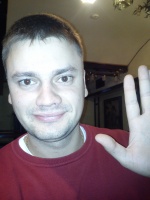 PositionFrom / ToVessel nameVessel typeDWTMEBHPFlagShipownerCrewingReceptionist01.03.2013-05.05.2013MSC OrchestraCruise Ship-Panama&mdash;Receptionist18.05.2012-31.10.2012MSC DivinaCruise Ship-PanamaGlobal Marine Service